Newsletter September 2018Dates for your Diary          Sept 4th- Oct 9th: Swimming for Miss Ronan (6th) & Miss Doheny (2nd)  (Tuesdays 2-3pm) – 6 weeks.Sept 6th - Oct 11th:: Swimming for Mr Nolan (6th) & Miss Kavanagh (2nd) ) (Thursdays 11am-12pm) 6 weeksSept 7th - Oct 12th: Swimming for Miss Delaney (6th) &  Mr Sheil (2nd) (Fridays 11am-12pm) – 6 weeks. Cost €4 per pupil. (Total €24)*Please note Mr Sheil & Miss Doheny have switched days.Sept 28th : Opening year school mass at 11.30 (All parents are welcome to attend. Our Junior Infants will not be attending mass as they need more time to settle in but we will have them down later this term.)Book RentalLast call for outstanding fees please.CongratulationsTo our Secretary Sarah on the birth of her daughter Brid.School SnacksClasses are trialling varieties of carb & fruit products before teacher settles on a favourite.Irish DancingAdeline Dargan will resume dancing classes on Monday September 17thClass Meetings3rd - 6th WED Sept 5th - please assemble in hall initially at 3.15.Infants - 2nd THURS Sept 6th (as above).Family ContributionEvery family is also requested to make a voluntary contribution of €50. This money ensures that the school is well resourced. This can be paid in monthly installments of €5. Your voluntary contribution envelope is attached.Pupil no. 600 at St. Fiacc’s. Welcome Emeka!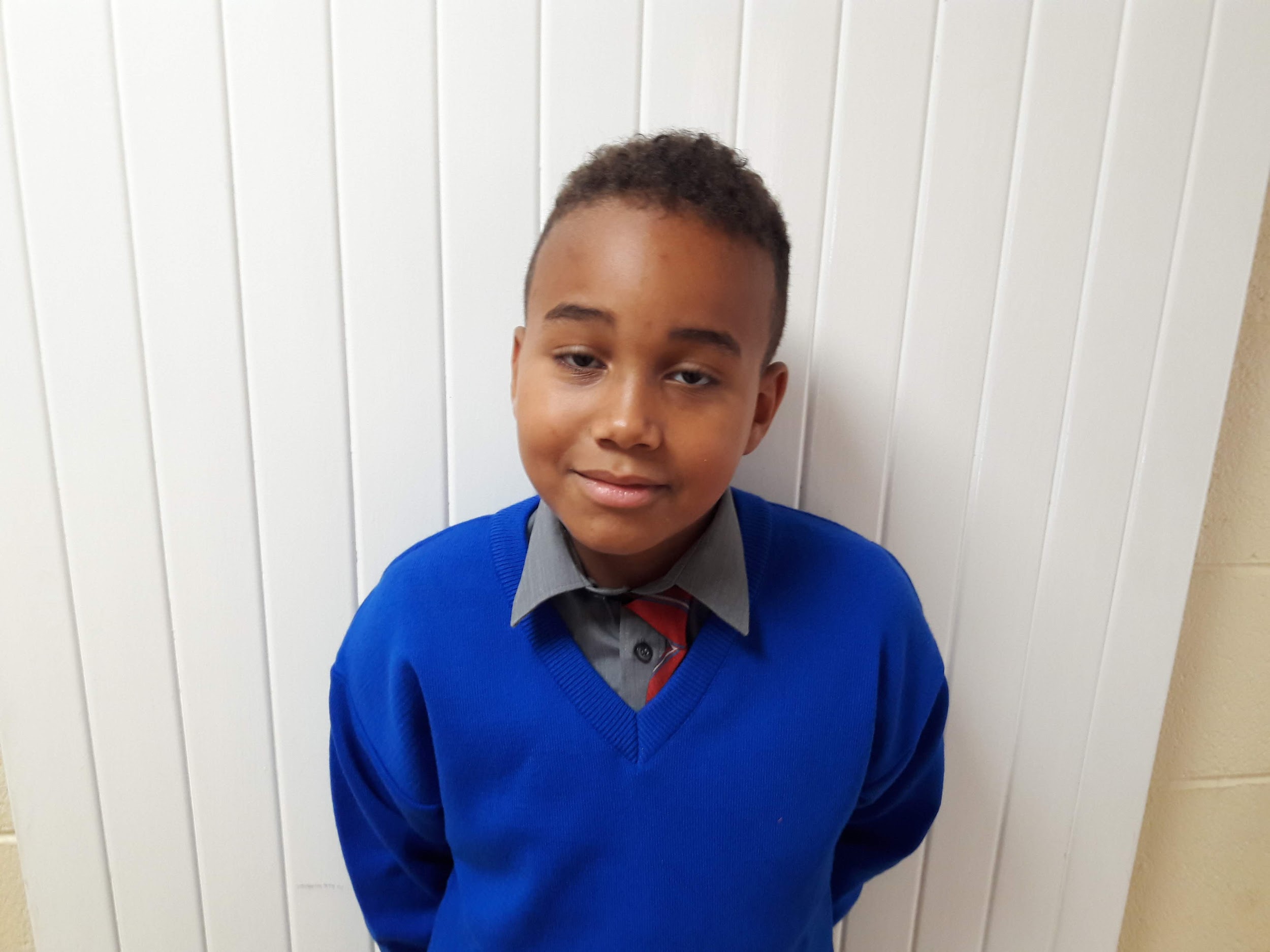 